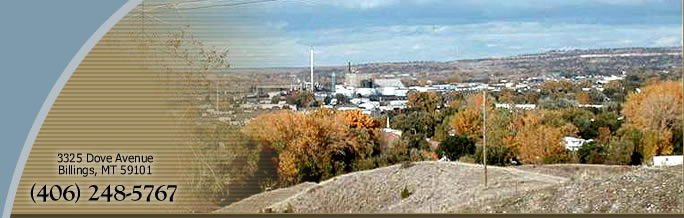 Lockwood Steering CommitteeLockwood School Administration BuildingFebruary 27, 2014Attendance:  State Representative Jonathon McNiven, Commissioner Bill Kennedy, Don Reed, Earl Blakley, Shawn Green, Linda Green, Dan Carter, Nic Talmark, Brandy Dangerfield, Conrad Stroebe, Theresa Stroebe, Tony Pecarina Boy Scout Troop __,  David Jay- Q2 reporter and Bob Riehl  (Don there are several other names I missed.  Please check the signup sheet and edit this list.)The meeting was called to order at 7pm by chairman Don Reed. IntroductionsDo it for Dustin Campaign – Nic Talmark reported on the campaign and the successful election of the Lockwood Safety District.  The Board thanked Campaign Co-Chairs Nic Talmark and Brandy Dangerfield, the committee including Barb Pedulla, Stefani Freese, Nikki Tatrault and Bob Riehl, and all of the voters in new Lockwood Safety District.The next step is to form an Advisory Board that would propose and prioritize Lockwood Safety District projects for the Yellowstone County Commissioners.  TBA a meeting in the next few weeks will be called to suggest names and form the Advisory Board.  The results of that meeting will be forwarded to the Commissioners.District ReportsFire District – None – per local news, the District is moving forward with a new station and currently received a new Ambulance. Water and Sewer – None – per local news, with the failure of the election for the Phase II proposal, the Sewer District has contracted with a consultant to determine if there is a Sewer project within Lockwood that would be able to use the Grant and Loans acquired by the District. There are meetings scheduled for seven neighborhoods to discuss options.Lockwood School - Don Reed reported that the school is focused on a quality education it has the Budget Sessions upcoming, currently there are no levies scheduled.  Theresa Stroebe reported that SD 2 High School District is not proposing a levy at this time, but, may schedule a Safety levy in the fall.Irrigation District– Bob Riehl reported that the District is currently addressing some issues with FEMA on a grant received for the work on the intake. The issue is weither the work was a repair or an improvement.  The district continues to work with a consulting firm on the rate design for water service fees.MEDA – CommitteesBusiness – Bob Riehl reported on activities of the committee.  They continue to meet at the Hitt’s the Spot café.  Next meeting will be March 5th  at 7 AM.  Lisa Harmon from the Down-Town Billings Association talked with the committee about the structure and options used by the businesses for their organization at the February 12th meeting.  Media and Image – There is a Lockwood Clean-up Day planned for Saturday April 12th.   The committee is also working with the 8th Grade Art Classes to make “Welcome to Lockwood” signs to participate in a community pride activity.  There will be one sign placed close to each highway entrance to Lockwood.  Our hope is to have the first signs completed by this year’s graduating class.  Streets and Paths – The Do-it-for-Dustin Campaign will have a meeting on March 11th to finalize the activities of the campaign.  It will be at 7 PM at the Holiday Inn.  Governance – Linda Green reported that the committee has been meeting at the Harvest Church on the first Tuesday of the month at 7 PM.  The group believes that the current situation of multiple districts would be more efficiently handled and cost less in the long-run if Lockwood were incorporated.  They are trying to include more folks in the discussion.Schools and Education – Shawn Green reported that the committee had new interest and are meeting March 20th 7 PM in the Lockwood Board Room.  At the February 20th meeting they had an increase in attendance.  Theresa and Conrad are helping the group to gather information.  MT Representative McNiven expressed a need for support from the community to move any legislation forward.  They asked Representative McNiven, if he could provide them with a list of alternatives that may be available without a change in legislation.Next meeting -   March 27th at 7 PMAdjourned at 8:30 PMNotes Submitted by Bob Riehl 